Sunday, November 23, 2014Sunday, November 23, 2014Monday, November 24, 2014Monday, November 24, 2014Tuesday, November 25, 2014Tuesday, November 25, 2014Wednesday, November 26, 2014Wednesday, November 26, 2014Thursday, November 27, 2014Thursday, November 27, 2014Friday, November 28, 2014Friday, November 28, 2014Saturday, November 29, 2014Saturday, November 29, 20146:00AMJake And The Never Land Pirates 'CC'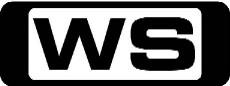 GInvisible Jake / Who's A Pretty Bird?Jake leads his team, including Izzy, Cubby and their parrot lookout, Skully aboard their amazing ship, Bucky, sailing from their Pirate Island hideout on a lost treasure hunt throughout Never Land. 6:30AMSofia The First 'CC'GThe Flying CrownA young girl starts out with a regular life. But when her mom marries the king, she is whisked off to a glamorous, but sometimes confusing, castle world of royalty, pomp and new step-siblings. 7:00AMWeekend Sunrise 'CC'Wake up to a better breakfast with Andrew O'Keefe and Monique Wright for all the latest news, sport and weather. 10:00AMThe Morning Show - Weekend 'CC'PGJoin Larry Emdur and Kylie Gillies to catch up on all the highlights from this week's program, including a variety of segments from the latest news, entertainment and other hot topics. 11:00AMKochie's Business Builders 'CC'GDavid Koch provides practical advice to small and medium-sized business owners to help cement future growth and success. 11:30AMSport Special 'CC'PGAustralian Open Golf 2013 - A Showdown for the Ages12:30PMAustralian Masters Golf 2014 'CC'It's the prestigious Australian Masters from the Metropolitan Golf Club in Melbourne. World No.2 Adam Scott will be attempting history as the first player to win the Gold Jacket three years in a row. 5:30PMCoxy's Big Break 'CC'GTake a break around Australia and beyond with Coxy as he discovers the best food, entertainment and travel destinations. 6:00PMSeven News 'CC'Seven News live and comprehensive coverage of breaking news and local, national and international top stories, plus Sport, Finance and Weather updates. 6:30PMSunday Night 'CC'Chris Bath leads a team of Australia's best reporters, breaking the stories that matter. 7:30PMSurveillance Oz 'CC'PGEvery day, more than two million cameras monitor every public move   across Australia. With unprecedented access to control rooms and CCTV cameras, we bring you the most dangerous, amazing, shocking and funny events as they happen.        8:30PM Program T.B.A. **9:45PMResurrection 'CC'MMiraclesRachael refuses treatment for the virus, fearing for her unborn child. The anti- Returned hate group grows in numbers, including Deputy Carl. Elaine's brother Ray contracts the virus and Brian Addison shows a strange interest in Margaret. Starring LANDON GIMENEZ, OMAR EPPS, FRANCES FISHER, MATT CRAVEN, DEVIN KELLEY, MARK HILDRETH and SAMAIRE ARMSTRONG and KURTWOOD SMITH.10:40PMCastle (R) 'CC'MTargetCastle & Beckett begin a murder investigation that also exposes a plot to kidnap the daughter of a wealthy Middle Eastern businessman. Starring NATHAN FILLION, STANA KATIC, TAMALA JONES, JON HUERTAS, SEAMUS DEVER, MOLLY QUINN, SUSAN SULLIVAN, PENNY JOHNSON JERALD, DYLAN WALSH, BERNARD WHITE and KATHERINE KAMHI and KAREN DAVID.11:40PMWorld's Wildest Police Videos (R) 'CC'M(V)Israeli guards take on a terrorist in a vicious alleyway shootout, a half-naked junkie swipes a police SUV and tears up traffic, and a stir-crazy prisoner takes a head-first dive from his top bunk into his toilet! 12:35AMGrey's Anatomy (R) 'CC'MThis Magic MomentThe doctors split into teams for a risky surgery involving conjoined twins. Bailey recruits Meredith to be a buffer between her and Ben when he puts pressure on moving their relationship forward. Starring ELLEN POMPEO, PATRICK DEMPSEY, SANDRA OH, JUSTIN CHAMBERS, CHANDRA WILSON, JAMES PICKENS, JR, SARA RAMIREZ, ERIC DANE, CHYLER LEIGH, KEVIN MCKIDD, KIM RAVER, JESSICA CAPSHAW and JESSE WILLIAMS and SARAH DREW.1:30AMHarry's Practice (R) 'CC'GDr. Harry helps a dog who won't play fetch. Join DR. HARRY COOPER and DR. KATRINA WARREN. 2:00AMHome ShoppingShopping program. 3:00AMNBC Today 'CC'International news and weather including interviews with newsmakers in the world of politics, business, media, entertainment and sport. 4:00AMNBC Meet The Press 'CC'David Gregory interviews newsmakers from around the world. 5:00AMSunrise Extra 'CC'Bringing you the best moments of your mornings with the Sunrise team. 5:30AMSeven Early News 'CC'Latest news, sport and weather from Australia and around the world. 6:00AMSunrise 'CC'Wake up to a better breakfast with Samantha Armytage and David Koch for all the latest news, sport and weather. 9:00AMThe Morning Show 'CC'PGJoin Larry Emdur and Kylie Gillies each morning for a variety of segments on the latest news, entertainment and other hot topics. 11:30AMSeven Morning News 'CC'Latest news, sport and weather updates from Australia and around the world. 12:00PMThe Midday Movie (R) 'CC' (1997)M(V,A)Target For RageWhen a classroom of boisterous high school students becomes the target of terror, a town holds its breath as police desperately try to reason with a confused young man turned terrorist. Starring RICK SCHRODER, HENRY WINKLER and FREDDIE PRINZE JNR.2:00PMThe Daily Edition 'CC'Catch up on all of the hottest issues from today's news and entertainment with lively discussions, interviews and crosses to newsmakers around the country. Presented by Sally Obermeder, Kris Smith, Monique Wright and Tom Williams. 3:00PMThe Chase 'CC'GFour contestants go into battle against the Chaser as they try to win thousands of pounds. However, standing in the way is their common enemy, the Chaser, one of the finest quiz brains in the UK. Hosted by BRADLEY WALSH.4:00PMSeven News At 4 'CC'Seven brings you the latest developments in today's top stories at home and around the world, plus sport, finance and weather updates. 5:00PMDeal Or No Deal (R) 'CC'GAndrew O'Keefe returns in this exhilarating hit game show where contestants play for $200,000. 5:30PMMillion Dollar Minute 'CC'GMillion Dollar Minute is a battle of general knowledge, where every correct answer is a step closer to the ultimate test: Can one person, in one minute, win one million dollars? Hosted by SIMON REEVE.6:00PMSeven News 'CC'Seven News live and comprehensive coverage of breaking news and local, national and international top stories, plus Sport, Finance and Weather updates. 7:00PMHome and Away 'CC'PG(V)Ricky gives Brax an ultimatum: he must choose between his family or his mate. Sophie's deranged behaviour makes Nate worried for his life. Neive orders Kyle to dump Phoebe so she can pursue her dreams. Matt decides to expand his horizons. Starring STEPHEN PEACOCKE, NIC WESTAWAY, BONNIE SVEEN, KYLE PRYOR, ALEC SNOW and ISABELLA GIOVINAZZO and BRIDGETTE SNEDDON.7:30PMProgram T.B.A. **8:00PMNabbed 'CC'PGA simple stop for car theft uncovers a serial fraudster, a female driver stuns Police with a breath alcohol result that's off-the-charts, and a young motorcyclist with a Mad Max death wish. 8:00PMProgram T.B.A.8:30PMProgram T.B.A. **9:30PMCastle 'CC'MMeme is MurderWhen a web celebrity is murdered, Castle and Beckett explore the flashy world of internet fame. But when the killer posts pictures from the crime scene on a photo-sharing site, they realize they are up against a social media sociopath who may strike again. Starring NATHAN FILLION, STANA KATIC, SUSAN SULLIVAN, MOLLY QUINN, PENNY JOHNSON, TAMALA JONES and JON HUERTAS and SEAMUS DEVER.9:30PMProgram T.B.A.10:15PMMarvel's Agents Of S.H.I.E.L.D 'CC'MThe Things We BuryAgent Phil Coulson assembles a small group of Agents from the worldwide law- enforcement organization known as S.H.I.E.L.D. to investigate the new, strange and unknown and protect the ordinary from the extraordinary. Starring CLARK GREGG, MING-NA WEN, BRETT DALTON, CHLOE BENNET and IAIN DE CAESTECKER and ELIZABETH HENSTRIDGE.11:10PMParks And Recreation 'CC'  *Double Episode*MNew Slogan / Galentine's DayLeslie aims to create a new town slogan, but runs afoul of local shock jocks. Andy scouts bands to play the Unity Concert and discovers an interesting secret about Ron, while Tom looks for a restaurant locale with Donna and April. Then, Leslie throws a hasty Galentine's Day in an attempt to find a replacement for Ann. Starring AMY POEHLER  AZIZ ANSARI  NICK OFFERMAN  ADAM SCOTT  RASHIDA JONES  CHRIS PRATT  AUBREY PLAZA  RETTA  JIM O'HEIR.12:00AMSpecial (R)GWildest ArcticEnjoy the phenomenal beauty and astounding wildlife of the Arctic region... a world of harsh extremes and bizarre geographical formations - all frozen for the winter season. 1:00AMHome ShoppingShopping program. 3:30AMSons And Daughters (R) 'CC'PGBarbara and Gordon react with shock to Stephen telling them the truth about Wayne. 4:00AMNBC Today 'CC'International news and weather including interviews with newsmakers in the world of politics, business, media, entertainment and sport. 5:00AMSunrise Extra 'CC'Bringing you the best moments of your mornings with the Sunrise team. 5:30AMSeven Early News 'CC'Latest news, sport and weather from Australia and around the world. 6:00AMSunrise 'CC'Wake up to a better breakfast with Samantha Armytage and David Koch for all the latest news, sport and weather. 9:00AMThe Morning Show 'CC'PGJoin Larry Emdur and Kylie Gillies each morning for a variety of segments on the latest news, entertainment and other hot topics. 11:30AMSeven Morning News 'CC'Latest news, sport and weather updates from Australia and around the world. 12:00PMThe Midday Movie (R) 'CC' (2002)M(A,V,S,L)BorderlineA prison psychotherapist must prove that her 'favourite' patient murdered her ex-husband or take the rap for the crime herself. Starring GINA GERSHON, MICHAEL BIEHN and SEAN PATRICK FLANERY.2:00PMThe Daily Edition 'CC'Catch up on all of the hottest issues from today's news and entertainment with lively discussions, interviews and crosses to newsmakers around the country. Presented by Sally Obermeder, Kris Smith, Monique Wright and Tom Williams. 3:00PMProgram T.B.A.4:00PMSeven News At 4 'CC'Seven brings you the latest developments in today's top stories at home and around the world, plus sport, finance and weather updates. 5:00PMDeal Or No Deal (R) 'CC'GAndrew O'Keefe returns in this exhilarating hit game show where contestants play for $200,000. 5:30PMMillion Dollar Minute 'CC'GMillion Dollar Minute is a battle of general knowledge, where every correct answer is a step closer to the ultimate test: Can one person, in one minute, win one million dollars? Hosted by SIMON REEVE.6:00PMSeven News 'CC'Seven News live and comprehensive coverage of breaking news and local, national and international top stories, plus Sport, Finance and Weather updates. 7:00PMHome and Away 'CC'PG(A,V)Ash and Brax hit the road for a risky adventure. A completely unhinged Sophie sets her caravan alight. Josh finds out that Maddy has been lying to him about her baby's paternity. Starring STEPHEN PEACOCKE, KASSANDRA CLEMENTI and JACKSON GALLAGHER and BRIDGETTE SNEDDON.7:30PMDancing With The Stars 'CC'  *Grand Final*GIn tonight's grand final, the remaining couples battle it out for the coveted mirror ball trophy. Plus, all of the series' contestants return. Hosted by Dam Macperhson and Edwina Bartholomew. 10:00PMProgram T.B.A. **11:30PMSuits 'CC'  *Final For 2014*MThis Is RomeIn the aftermath of the SEC investigation, Jessica and Harvey are taking action to protect the firm. Louis faces the harsh reality of the job market, as well as, dealing with his personal matters. Harvey and Mike attempt to help Louis by seeking out Robert Zane but their generosity may lead to an even bigger problem. Starring GABRIEL MACHT, PATRICK J  ADAMS, RICK HOFFMAN, GINA TORRES and SARAH RAFFERTY and MEGHAN MARKLE.12:30AM30 Rock (R) 'CC'MLast LunchIn the series final, Liz has difficulty adjusting to being a stay-at-home mom, Tracy struggles without constant attention from Kenneth and Jenna prepares an emotional farewell. Starring TINA FEY, ALEC BALDWIN, TRACY MORGAN, JANE KRAKOWSKI, JACK MCBRAYER, SCOTT ADSIT, JUDAH FRIEDLANDER, KEVIN BROWN, MAULIK PANCHOLY, JOHN LUTZ, KEITH POWELL and KATRINA BOWDEN and GRIZZ CHAPMAN.1:00AMHome ShoppingShopping program. 4:00AMNBC Today 'CC'International news and weather including interviews with newsmakers in the world of politics, business, media, entertainment and sport. 5:00AMSunrise Extra 'CC'Bringing you the best moments of your mornings with the Sunrise team. 5:30AMSeven Early News 'CC'Latest news, sport and weather from Australia and around the world. 6:00AMSunrise 'CC'Wake up to a better breakfast with Samantha Armytage and David Koch for all the latest news, sport and weather. 9:00AMThe Morning Show 'CC'PGJoin Larry Emdur and Kylie Gillies each morning for a variety of segments on the latest news, entertainment and other hot topics. 11:30AMSeven Morning News 'CC'Latest news, sport and weather updates from Australia and around the world. 12:00PMThe Midday Movie (R) 'CC' (1999)M(V,S)Total StrangerThe compelling tale of a landlady who rents a room to a young woman only to find that she has invited a dangerous adversary into her domain.  Starring LINDSEY CROUSE, ZOE MCLELLAN, DAN LAURIA, JAY THOMAS, JAY PAULSON, PAIGE MOSS, EDDIE JONES and KAREN LUDWIG.2:00PMThe Daily Edition 'CC'Catch up on all of the hottest issues from today's news and entertainment with lively discussions, interviews and crosses to newsmakers around the country. Presented by Sally Obermeder, Kris Smith, Monique Wright and Tom Williams. 3:00PMThe Chase 'CC'GFour contestants go into battle against the Chaser as they try to win thousands of pounds. However, standing in the way is their common enemy, the Chaser, one of the finest quiz brains in the UK. Hosted by BRADLEY WALSH.4:00PMSeven News At 4 'CC'Seven brings you the latest developments in today's top stories at home and around the world, plus sport, finance and weather updates. 5:00PMDeal Or No Deal (R) 'CC'GAndrew O'Keefe returns in this exhilarating hit game show where contestants play for $200,000. 5:30PMMillion Dollar Minute 'CC'GMillion Dollar Minute is a battle of general knowledge, where every correct answer is a step closer to the ultimate test: Can one person, in one minute, win one million dollars? Hosted by SIMON REEVE.6:00PMSeven News 'CC'Seven News live and comprehensive coverage of breaking news and local, national and international top stories, plus Sport, Finance and Weather updates. 7:00PMHome And Away 'CC'  *Double Episode*PG(A,D)Maddy receives some devastating news about her baby. Nate is forced to phone a psychiatrist for Sophie. Leah has good news for Matt about his plans to apply for university. Starring KASSANDRA CLEMENTI, KYLE PRYOR, BRIDGETTE SNEDDON and ALEC SNOW and ADA NICODEMOU.8:00PMAir Rescue 'CC'  *New*PGFour people need to be rescued after a massive two car smash but then comes the bombshell. A sick crewman is rescued at Sea and a teenage boy injures himself on a rock ledge. 8:30PMCriminal Minds 'CC'*Season Final**Double Episode*M(V,A)Demons / Solitary ManIn the season finale, the BAU continues its murder investigation in Texas and one team member's life hangs in the balance. Meanwhile, a secret from the past resurfaces and Garcia is thrust into action to save a colleague. Then, After women are abducted from random places, the BAU team must profile a truck driver in order to stop him. Starring JOE MANTEGNA, THOMAS GIBSON, PAGET BREWSTER, SHEMAR MOORE, MATTHEW GRAY GUBLER, A J COOK, KIRSTEN VANGSNESS, GABRIELLE CARTERIS, BRADFORD TATUM, MELISSA CULVERWELL, MORGAN LILY, KIMBERLY ADAIR, SCARLETT MCALISTER and BRETT CULLEN.10:30PMGrimm 'CC'M(V,H)Cold BloodedAs a deadly crime spree begins to surface, a century-old urban legend takes shape in Portland's sewers and becomes Nick's latest case. In Europe, Adalind meets Prince Viktor, who's come to bring those responsible for his cousin Eric's demise. Meanwhile, Captain Renard responds to the recent attempt on his life. Starring DAVID GIUNTOLI, RUSSELL HORNSBY, BITSIE TULLOCH, SILAS WEIR MITCHELL, REGGIE LEE, SASHA ROIZ, BREE TURNER, CLAIRE COFFEE, JAMES FRAIN and SHOHREH AGHDASHLOO and ALEXIS DENISOF.11:30PMMen At Work 'CC'PGThe New BossA new editor has the guys worried for their jobs. Starring DANNY MASTERSON, JAMES LESURE, MICHAEL CASSIDY, ADAM BUSCH and MEREDITH HAGNER.12:00AMUp All Night (R) 'CC'PGFriendships & PartnershipsReagan and Ava's friendship is tested following the news of the show's cancellation. Meanwhile, Reagan hires her brother Scott to help remodel their bathroom and Chris decides to re-enter the working world. Starring CHRISTINA APPLEGATE, MAYA RUDOLPH, WILL ARNETT, LUKA JONES, JACK MCGEE, MATT BRAUNGER, JEAN VILLEPIQUE and CHARLENE DEGUZMAN.12:30AMUp All Night (R) 'CC'PGHome/OfficeAs Chris and Scott take on their new business, Reagan tries her best to get the hang of being a stay at home mum and deal with the quirks of the neighbourhood. Starring CHRISTINA APPLEGATE, MAYA RUDOLPH, WILL ARNETT, LUKA JONES and SEAN HAYES.1:00AMHome ShoppingShopping program. 3:30AMSons And Daughters (R) 'CC'PGLeigh puts her plan into operation to convince Beryl that the baby isn't hers. 4:00AMNBC Today 'CC'International news and weather including interviews with newsmakers in the world of politics, business, media, entertainment and sport. 5:00AMSunrise Extra 'CC'Bringing you the best moments of your mornings with the Sunrise team. 5:30AMSeven Early News 'CC'Latest news, sport and weather from Australia and around the world. 6:00AMSunrise 'CC'Wake up to a better breakfast with Samantha Armytage and David Koch for all the latest news, sport and weather. 9:00AMThe Morning Show 'CC'PGJoin Larry Emdur and Kylie Gillies each morning for a variety of segments on the latest news, entertainment and other hot topics. 11:30AMSeven Morning News 'CC'Latest news, sport and weather updates from Australia and around the world. 12:00PM2014 Australian Open Golf 'CC'  *Live*Details TBA5:00PMDeal Or No Deal (R) 'CC'GAndrew O'Keefe returns in this exhilarating hit game show where contestants play for $200,000. 5:30PMMillion Dollar Minute 'CC'GMillion Dollar Minute is a battle of general knowledge, where every correct answer is a step closer to the ultimate test: Can one person, in one minute, win one million dollars? Hosted by SIMON REEVE.6:00PMSeven News 'CC'Seven News live and comprehensive coverage of breaking news and local, national and international top stories, plus Sport, Finance and Weather updates. 7:00PMHome And Away 'CC'  *Double Episode*PG(V)Brax and Ash discover the address of Billie's dangerous boyfriend, Dean. Will Nate find Sophie before something terrible happens? A surprise appears on Jett's new birth certificate. Denny lies to Andy about how Hannah feels about him. Phoebe's song hits the radio. Starring STEPHEN PEACOCKE, KYLE PRYOR and BRIDGETTE SNEDDON and WILL MCDONALD.8:00PMBeauty And The Geek Australia 'CC'  *Final*PGIn tonight's Grand Final, the Beauties and their Geeks are tested mentally, physically and emotionally one last time as they fight it out to be crowned the winners. Hosted by James Tobin 9:30PMThe Happenings 'CC'  *Final*M(L)VampireScottish illusionist duo Barry and Stuart head to the beautiful southern town of Savannah, Georgia, to convince locals there is a vampire in their midst. Once called America's most haunted city, Savannah is literally built on its dead. To get as many people as possible to experience the presence of the vampire, the men take on the roles of documentary filmmakers investigating the phenomenon and make a fake video to confirm proof of the curse. 10:30PMCovert Affairs 'CC'  *Final For 2014*MLevitate MeHenry's dastardly plan has come to a head with Arthur facing treason charges, Annie on the run in Europe and numerous lives lost. With all hope nearly gone, they have one last chance to save everyone but it means a dangerous confrontation that could mean the end for Annie. Starring PIPER PERABO, CHRISTOPHER GORHAM, KARI MATCHETT, PETER GALLAGHER and HILL HARPER.11:30PMParks And Recreation 'CC'PGPromLeslie helps organize the high school's Senior Prom and battles with Ron over the future employment of a bright high school senior. Andy takes an unwilling April as his date and Tom is tasked with DJ'ing. Starring AMY POEHLER, AZIZ ANSARI, NICK OFFERMAN, ADAM SCOTT, RASHIDA JONES, CHRIS PRATT, AUBREY PLAZA and RETTA and JIM O'HEIR.12:00AMMan Up! (R)PGMen And Their ChickensWill hopes that adopting a baby chick for Lucy will be a 'teachable moment' about where food comes from, but things get out of hand when all of the guys decide they want to adopt chicks too. Starring MATHER ZICKEL, DAN FOGLER, CHRISTOPHER MOYNIHAN, TERI POLO, AMANDA DETMER, HENRY SIMMONS, JAKE JOHNSON, CHARLOTTE LABADIE, MARISA COUGHLAN, MASON OSBORN and ERICK CHAVARRIA.12:30AMMan Up! (R)PGCampingThe guys camp out all night at Price Best to be first in line for a hot video game, but their big night out leads to a series of misadventures. Starring MATHER ZICKEL, DAN FOGLER, CHRISTOPHER MOYNIHAN, TERI POLO, AMANDA DETMER, HENRY SIMMONS, JAKE JOHNSON, CHARLOTTE LABADIE, JOHN MICHAEL HIGGINS and SALLY PRESSMAN.1:00AMHome ShoppingShopping program. 1:30AMHome ShoppingShopping program. 4:00AMNBC Today 'CC'International news and weather including interviews with newsmakers in the world of politics, business, media, entertainment and sport. 5:00AMSunrise Extra 'CC'Bringing you the best moments of your mornings with the Sunrise team. 5:30AMSeven Early News 'CC'Latest news, sport and weather from Australia and around the world. 6:00AMSunrise 'CC'Wake up to a better breakfast with Samantha Armytage and David Koch for all the latest news, sport and weather. 9:00AMThe Morning Show 'CC'PGJoin Larry Emdur and Kylie Gillies each morning for a variety of segments on the latest news, entertainment and other hot topics. 11:30AMSeven Morning News 'CC'Latest news, sport and weather updates from Australia and around the world. 12:00PM2014 Australian Open Golf 'CC'  *Live*Details TBA5:00PMDeal Or No Deal (R) 'CC'GAndrew O'Keefe returns in this exhilarating hit game show where contestants play for $200,000. 5:30PMMillion Dollar Minute 'CC'GMillion Dollar Minute is a battle of general knowledge, where every correct answer is a step closer to the ultimate test: Can one person, in one minute, win one million dollars? Hosted by SIMON REEVE.6:00PMSeven News 'CC'Seven News live and comprehensive coverage of breaking news and local, national and international top stories, plus Sport, Finance and Weather updates. 7:00PMBetter Homes And Gardens 'CC'GChistmas Special8:30PMThe Friday Movie11:00PMThe Amazing Race 'CC'PGThe new season, which marks the 25th race around the world, will feature eleven teams as they compete for a chance to win $1 million. Hosted by PHIL KEOGHAN.12:00AMGo On (R) 'CC'PGGo For The Gold WatchRyan's show is rated #1 but even this new, exalted status does not provide the personal happiness he wants in his life. Lauren explains that happiness comes from within. Starring MATTHEW PERRY, LAURA BENANTI, TODD HOLLAND, KAREY NIXON, JOHN CHO, JULIE WHITE, JON POLLACK, TYLER WILLIAMS, SUZY NAKAMURA, BRETT GELMAN, SARAH BAKER, BILL COBBS and ALLISON MILLER.12:30AMThe Late Movie (R)M(V,S)DerangedAn eccentric psychiatrist, aiming to be in the spotlight, is not willing to let anyone or anything get in her way. Starring JOBETH WILLIAMS, JASON BROOKS, SALLY KIRKLAND, LEO ROSSI, KARI WUHRER, ANICKA HAYWOOD, NICHOLAS READ, SAGE KIRKPATRICK, ROBERT COSTANZO, PETER JASON, DENICE DUFF, GIBBY BRAND and KEVIN BRIEF.2:30AMHarry's Practice (R) 'CC'GDr. Harry treats a dog with an ironing board phobia. 3:00AMHome ShoppingShopping program. 4:00AMNBC Today 'CC'International news and weather including interviews with newsmakers in the world of politics, business, media, entertainment and sport. 6:00AMSaturday Disney 'CC'GGreat fun and entertainment including your favourite Disney shows; Kick Buttowski: Suburban Daredevil & Kickin It. Hosted by CANDICE DIXON, NATHAN MORGAN and TEIGAN NASH. 7:00AMWeekend Sunrise 'CC'Wake up to a better breakfast with Andrew O'Keefe and Monique Wright for all the latest news, sport and weather. 10:00AMThe Morning Show - Weekend 'CC'PGJoin Larry Emdur and Kylie Gillies to catch up on all the highlights from this week's program, including a variety of segments on the latest news, entertainment and other hot topics. 12:00PM2014 Australian Open Golf 'CC'5:00PMSeven News Special 'CC'2014 Victorian State ElectionA Seven News special covering all the latest news from the 2014 Victorian State Election. 6:00PMSeven News 'CC'Seven News live and comprehensive coverage of breaking news and local, national and international top stories, plus Sport, Finance and Weather updates. 6:30PMSeven News Special 'CC'2014 Victorian State ElectionA Seven News special covering all the latest news from the 2014 Victorian State Election. 10:30PMThe Saturday Late Movie (R) 'CC' (2008)AV(V,A)UntraceableFBI agent Jennifer Marsh is trying to hunt down a serial killer who uses a website to document his murders. In a sadistic twist, his victims are killed at a faster rate when the site receives more hits, thus making everyone who views the site accomplices to the murder. The investigators must work on a timeline rushed by the dark nature of human curiosity and search for a killer who, having effectively covered his tracks, appears to be untraceable. Starring DIANE LANE, BILLY BURKE, COLIN HANKS, JOSEPH CROSS, MARY BETH HURT, PETER LEWIS, TYRONE GIORDANO, PERLA HANEY-JARDINE, TIM DE ZARN, CHRISTOPHER COUSINS and JESSE TYLER FERGUSON.12:30AMGo On (R) 'CC'PG(S)Matchup ProblemsAnne offers to set up Ryan with a new acquaintance and Lauren accidentally attracts a man away from Yolanda who has gone on an Asian singles cruise to find a man for herself. Starring MATTHEW PERRY, LAURA BENANTI, TODD HOLLAND, KAREY NIXON, JOHN CHO, JULIE WHITE, JON POLLACK, TYLER WILLIAMS, SUZY NAKAMURA, BRETT GELMAN, SARAH BAKER, BILL COBBS and ALLISON MILLER.1:00AMThe Late Movie (R) 'CC' (2009)PG(V,H)CoralineA young girl opens a secret door that leads to an idealised version of her life, and must use her wits in order to escape. With the voices of DAKOTA FANNING, TERI HATCHER, JENNIFER SAUNDERS, DAWN FRENCH, KEITH DAVID, JOHN HODGMAN, ROBERT BAILEY JR and IAN MCSHANE.3:00AMHarry's Practice (R) 'CC'GDr. Katrina goes bush for the working dog challenge. 3:30AMIt Is Written OceaniaPGFreedom Series - The Choice is Yours4:00AMHome ShoppingShopping program. 5:00AMDr Oz (R) 'CC'PGThe Provocative Doctor To Revolutionize Your Health!Get answers to your health questions from Dr Oz and other leading doctors, hospitals, associations and authors. 